СОБРАНИЕ ПРЕДСТАВИТЕЛЕЙ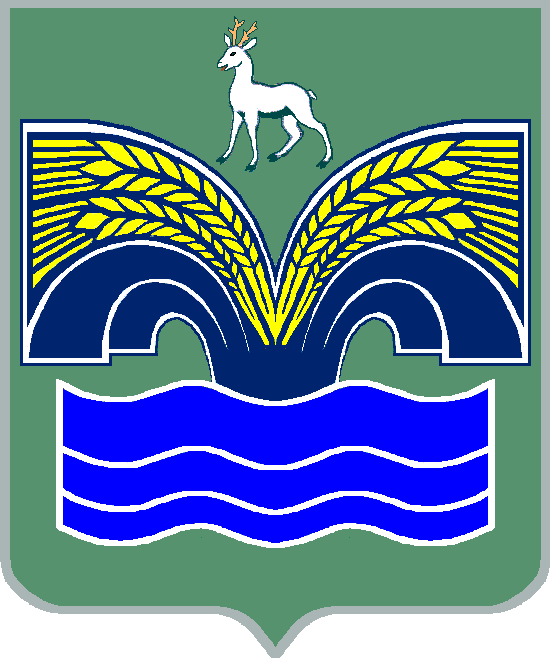 СЕЛЬСКОГО ПОСЕЛЕНИЯ КРАСНЫЙ ЯРМУНИЦИПАЛЬНОГО РАЙОНА КРАСНОЯРСКИЙСАМАРСКОЙ ОБЛАСТИТРЕТЬЕГО СОЗЫВАРЕШЕНИЕот «28» мая 2019  года № 28О внесении изменений в решение Собрания представителей сельского поселения Красный Яр от 26.12.2016 № 81 «Об определении перечня мест (объектов) для отбывания наказания в виде обязательных и исправительных работ на территории сельского поселения Красный Яр муниципального района Красноярский Самарской области на период 2017-2020 годы»Рассмотрев представление Прокуратуры Красноярского района от 06.05.2019 года № 17-130/19 о исключении АО «Красноярское РТП» и ООО «Красныйярагроснаб» из перечня объектов для отбывания осужденными наказания в виде обязательных  и исправительных работ на территории сельского поселения Красный Яр муниципального района Красноярский Самарской области, утвержденного решением Собрания представителей сельского поселения Красный Яр от 26.12.2016 № 81 «Об определении перечня мест (объектов) для отбывания наказания в виде обязательных и исправительных работ на территории сельского поселения Красный Яр муниципального района Красноярский Самарской области на период 2017-2020 годы» (с изм. от 13 июня 2017 г № 32, от 09 ноября 2017 года № 57, от 07 июня 2018 года № 21, от 18 декабря 2018 г. № 65, № 18 от 26 апреля 2019 года),  и расширении перечня мест для отбывания наказания, Собрание представителей сельского поселения Красный Яр муниципального района Красноярский Самарской области РЕШИЛО:Исключить АО «Красноярское РТП» из перечня объектов для отбывания осужденными наказания в виде обязательных  и исправительных работ на территории сельского поселения Красный Яр муниципального района Красноярский Самарской области.Внести изменения в решение Собрания представителей сельского поселения Красный Яр от 26.12.2016 № 81 «Об определении перечня мест (объектов) для отбывания наказания в виде обязательных и исправительных работ на территории сельского поселения Красный Яр муниципального района Красноярский Самарской области на период 2017-2020 годы»:Включить в перечень объектов для отбывания осужденными наказания в виде обязательных  и исправительных работ на территории сельского поселения Красный Яр:- Красноярское управление ГБУ СО «Самаралес»;- Муниципальное казенное учреждение "Хозяйственно-эксплуатационная служба" муниципального района Красноярский Самарской области;- ООО «Красноярское молоко».Изложить приложение 1 к Решению Собрания представителей от 26.12.2016 № 81 «Об определении перечня мест (объектов) для отбывания наказания в виде обязательных и исправительных работ на территории сельского поселения Красный Яр муниципального района Красноярский Самарской области на период 2017-2020 годы» в новой редакции (приложение 1).Изложить приложение 2 к Решению Собрания представителей от 26.12.2016 № 81 «Об определении перечня мест (объектов) для отбывания наказания в виде обязательных и исправительных работ на территории сельского поселения Красный Яр муниципального района Красноярский Самарской области на период 2017-2020 годы» в новой редакции (приложение 2).Опубликовать настоящее решение в газете «Планета Красный Яр» и разместить на официальном сайте администрации сельского поселения Красный Яр в сети Интернет http://www.kryarposelenie.ru.Направить решение в филиал по Красноярскому району ФКУ УИИ УФСИН России по Самарской области.Настоящее решение вступает в силу со дня его официального опубликования. Приложение № 1к решению Собрания представителейсельского поселения Красный Яр муниципального района Красноярский Самарской областиот 28.05.2019 г № 28Приложение № 1к решению Собрания представителейсельского поселения Красный Яр муниципального района Красноярский Самарской области № 81 от 27 декабря 2016 г.ПЕРЕЧЕНЬОБЪЕКТОВ ДЛЯ ОТБЫВАНИЯ ОСУЖДЕННЫМИ НАКАЗАНИЯВ ВИДЕ ОБЯЗАТЕЛЬНЫХ РАБОТ НА ТЕРРИТОРИИСЕЛЬСКОГО ПОСЕЛЕНИЯ КРАСНЫЙ ЯР МУНИЦИПАЛЬНОГО РАЙОНА КРАСНОЯРСКИЙ САМАРСКОЙ ОБЛАСТИ Приложение № 2к решению Собрания представителейсельского поселения Красный Яр муниципального района Красноярский Самарской областиот 28.05.2019 г № 28Приложение № 2к решению Собрания представителейсельского поселения Красный Яр муниципального района Красноярский Самарской области № 81 от 27 декабря 2016 г.ПЕРЕЧЕНЬМЕСТ ДЛЯ ОТБЫВАНИЯ ОСУЖДЕННЫМИ НАКАЗАНИЯВ ВИДЕ ИСПРАВИТЕЛЬНЫХ РАБОТ ДЛЯ ЛИЦ, НЕ ИМЕЮЩИХ ОСНОВНОГО МЕСТА РАБОТЫ  НА ТЕРРИТОРИИСЕЛЬСКОГО ПОСЕЛЕНИЯ КРАСНЫЙ ЯР МУНИЦИПАЛЬНОГО РАЙОНА КРАСНОЯРСКИЙ САМАРСКОЙ ОБЛАСТИПредседатель Собрания представителей сельского поселения Красный Яр муниципального района Красноярский Самарской области _______________ А.С. ЕриловГлава сельского поселенияКрасный Ярмуниципального районаКрасноярский Самарской области_______________ А.Г. Бушов№п/пНаименование организации1.Муниципальное казенное учреждение сельского поселения Красный Яр «Благоустройство».2.ООО «Красноярское ЖКХ».3МУП «Красноярское ЖКХ».4ООО «Красноярский хлебокомбинат».5ГБУЗ СО «Красноярская ЦРБ».6Филиал Красноярское ДЭУ Государственного казенного предприятия Самарской области «АСАДО».7Красноярское управление ГБУ СО «Самаралес».8Муниципальное казенное учреждение "Хозяйственно-эксплуатационная служба" муниципального района Красноярский Самарской области.9ООО «Красноярское молоко».№п/пНаименование организации1.ООО «Красноярское ЖКХ».2.МУП «Красноярское ЖКХ».3.ООО «Красноярский хлебокомбинат».4.ГБУЗ СО «Красноярская ЦРБ».5.Филиал Красноярское ДЭУ Государственного казенного предприятия Самарской области «АСАДО».6Красноярское управление ГБУ СО «Самаралес».7Муниципальное казенное учреждение "Хозяйственно-эксплуатационная служба" муниципального района Красноярский Самарской области8ООО «Красноярское молоко».